STRATEGIC RECRUITMENT PLANNING DASHBOARDUse the following checklist list to help guide your planning and implementation process based on best practices and recommendations from your peers.  This tool,  is a “help resource” for your own use as a coordinator.  To complete the checklist:Select “Red” if you have not completed the item, Select “Yellow” if the item is partially completed or is in process, orSelect “Green” if you have successfully completed the item.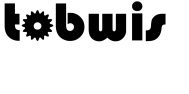 RedYellowGreenA.  PREPARING FOR THE PLANNING MEETINGS⃝⃝⃝Instructions and resources on http://www.tobwis.org/strategic-recruitment were reviewed⃝⃝⃝Contact was made with Teresa Ryan or your contract administrator to answer any questions⃝⃝⃝If an outside facilitator was used, the facilitator contacted Teresa Ryan or your contract administrator for guidance⃝⃝⃝Power map communities were determined based upon established criteria and with member input⃝⃝⃝Information about the community and the focus has been gatheredRedYellowGreenB.  CONDUCTING THE PLANNING MEETINGS⃝⃝⃝Diverse stakeholders who are familiar with the community were recruited to contribute to the plan⃝⃝⃝Those recruited to attend the meeting were given information to help them prepare for the discussion⃝⃝⃝Information about the community and the focus were given to the meeting participants before or during the meeting⃝⃝⃝Meeting facilitation techniques were utilized to encourage all present to participate in the discussion⃝⃝⃝Mobilizing techniques were utilized to encourage all attendees to agree to take recruitment actions⃝⃝⃝A process for completing the planning templates and following through on plan implementation was identified and agreed uponRedYellowGreenC.  COMPLETING THE PLANNING TEMPLATES⃝⃝⃝The template power map was completed with member input⃝⃝⃝The template recruitment action plan was completed with member input, and includes specific actions and timelines in columns 1 - 3⃝⃝⃝Column 4 of the recruitment action plan included specific tasks the potential recruit can take that are targeted to the individual’s skills or connections⃝⃝⃝Tech tools were used to collaboratively and efficiently complete and/or review the templates⃝⃝⃝After the power map meeting, those designated to take actions in the plan agreed to the plan before it was shared with othersRedYellowGreenD.  IMPLEMENTING THE RECRUITMENT ACTION PLAN⃝⃝⃝Power maps and action plans were shared with all key members⃝⃝⃝Those designated as recruiters have received tools or guidance from staff about recruitment best practices⃝⃝⃝A process for communicating progress on recruitment tasks has been identified and implemented⃝⃝⃝Updates on recruitment actions have been made to column 5 of the recruitment action plan at least quarterly⃝⃝⃝New recruits are given an in-person welcome and orientation to the MJC/Network and its activities, as applicable⃝⃝⃝Power maps and recruitment action plans are considered when implementing coalition building activities⃝⃝⃝A process for evaluating what is working well and what can be improved with recruitment has been identified and implementedRedYellowGreenE.  UPDATING THE PLANS⃝⃝⃝A planning “champion” was designated that keeps the plan alive and useful ⃝⃝⃝Processes for ensuring the power maps and recruitment action plans are regularly reviewed by staff and members have been identified and implemented